Year 1/2 RE. Cycle 1. Autumn Term 1. 2020. What does it mean to belong to a faith community?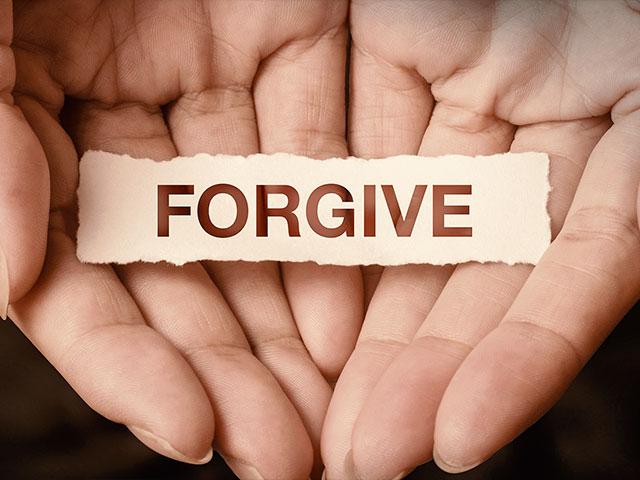 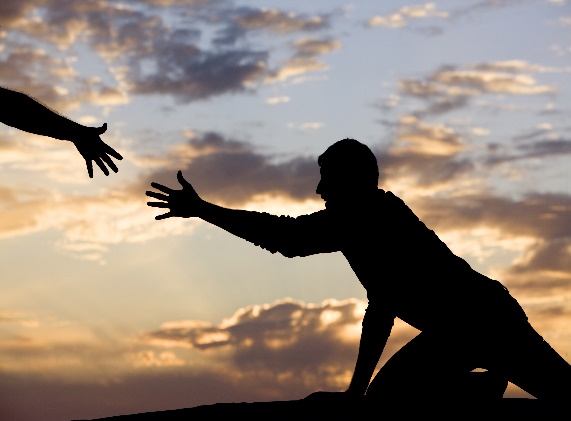 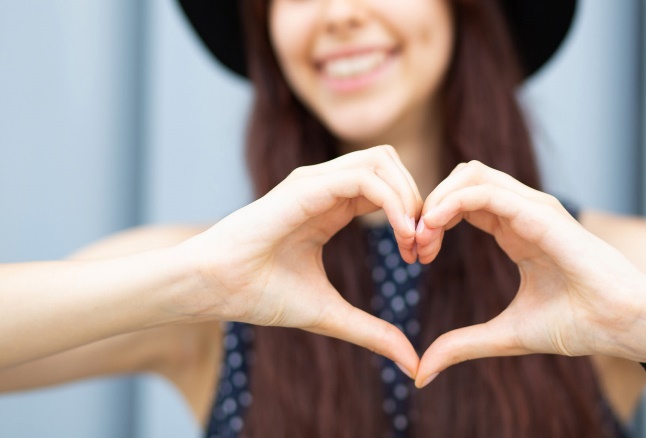 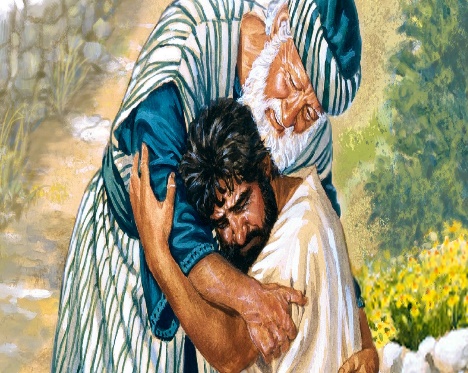 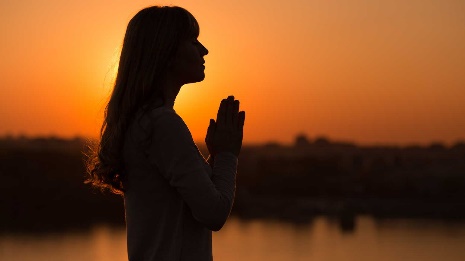 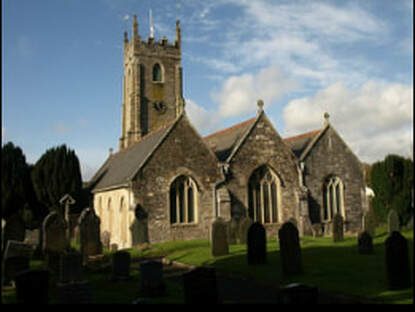 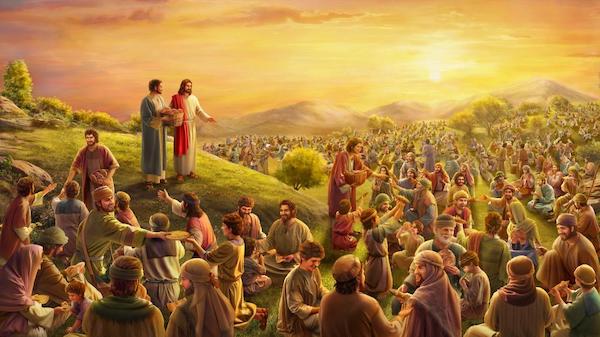 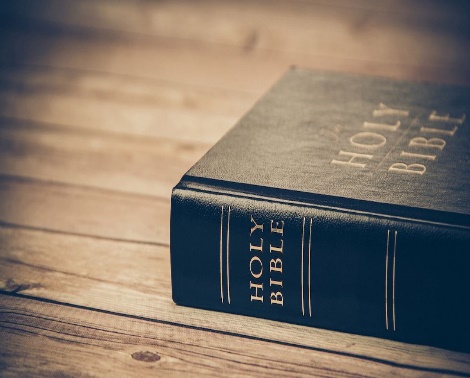 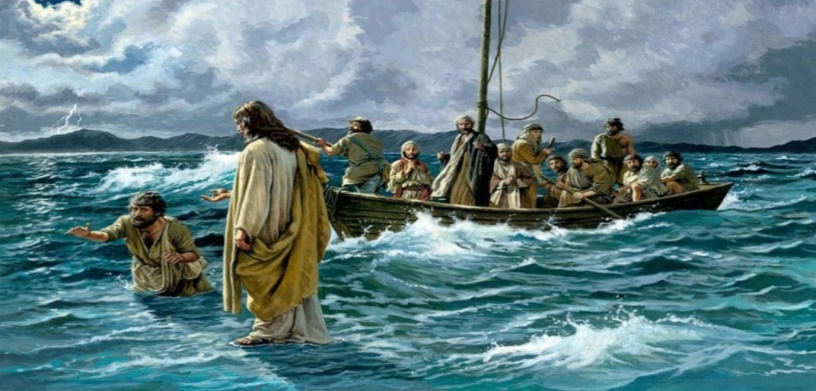 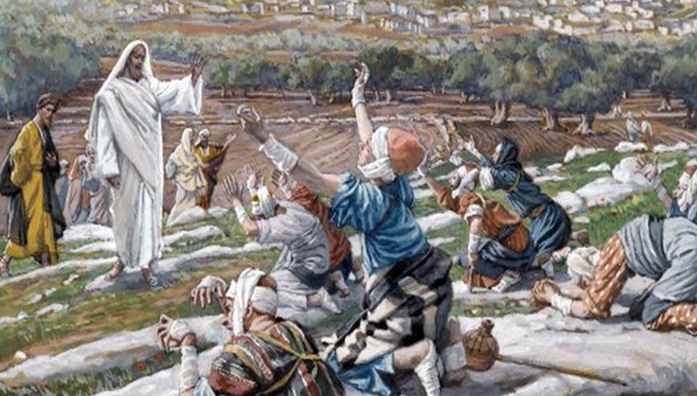 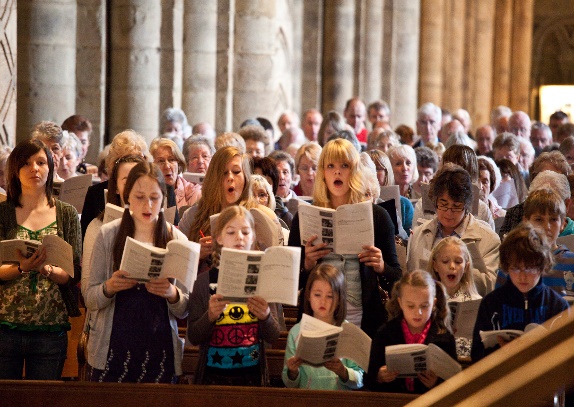 Gloucestershire agreed syllabus outcomes for unit:ParableA simple story said to have been told by Jesus to teach a moral lesson.Belonging To be a member of a particular group or organisation.Religion The belief in and worship of a personal God.LoveA strong feeling of affection for someone or something.PrayerThe religious act of talking to God to ask for guidance, forgiveness or to confess something.BaptismA Christian rite where a person has water applied to the forehead or the whole body is dipped in water to welcome them to the church.PromiseWhen someone does what they say they will do.Wedding A ceremony where two people joined in union.HymnsSongs to a God to thank them or praise them.Ceremony A formal act performed in a regular way.Community A group of people with common interests.Symbols A letter, character or sign that is used instead of a word.Week 1Week 2Week 3Week 4Week 5Week 6What different groups can we belong to and what does it feel like to belong to them?Discuss different groups – Cubs, Rainbows, After School club, gymnastics, swimming, family, Messy church etc. what does it feel like to part of it? (proud, fun, exciting, special)What symbols are used to show that I belong?Look at different Christian and compare with Hindu symbols Discuss what they mean and why we might use them(baptism candles, crosses as necklaces, fish/Ichthus badges, rosary, bible. What symbols do we use in our everyday lives?What does religion teach us to love one another?Can we share our ideas? What have we learned? Jesus told his friends that everyone should love each other. Hindus believe-This is the sum of duty: do nothing to others that would cause you pain if done to you.Should we show love for others? Why?How are we welcomed into a religion?What happens when are welcomed somewhere? Show images/ video of Christian baptism. Discuss what is happening and why.Compare with Hindu baby rites-Jatakarma is performed to welcome the child into the family, How do people show that they love someone?Look at and compare images/ videos of wedding ceremonies. (Act out) Think about promises made, rings exchanged (Indian wedding- the priest, groom, bride and bride's parents sit beneath a mandap, a canopy)Listen to music/hymns used at weddings- what do the words mean?What are the benefits of belonging to a community?Talk to others about how they express their identity and belonging in faith and other communities. Discuss what is good about being a community giving reasons for their ideas. Draw pictures and add quotes from people in different communities.Make sense of beliefUnderstand the impactMake connectionsRecognise that loving others is important in lots of communitiesSay simply what Jesus and one other religious leader taught about loving other peopleGive at least two examples of a way in which Christians show their belief in God as loving and forgiving (e.g. by saying sorry, by seeing God as welcoming them back; by forgiving others).Give an example of how Christians put their beliefs into practice in worship (e.g. by saying sorry to God)Think, talk and ask questions about whether they can learn anything from the story for themselves, exploring different ideas.Give a reason for the ideas they have and the connections they make.